上海海洋大学第五届大学生经典诵读大赛参赛选手报名表填表日期：    年  月  日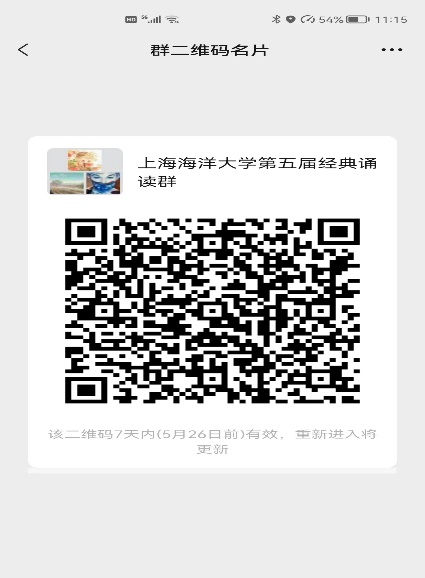 姓名学院专业学号联系电话邮箱个人简介参赛作品名称作者作品文本（可附页）